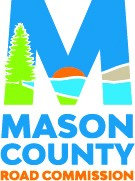 _____________________________________________________________________________________________________________________William Schwass, Chairman			Mary Samuels, Manager/DirectorDouglas Robidoux, Vice-Chairman                  Eric Nelson, County Highway EngineerMichael Ingison, MemberNovember 19, 2020NOTICE TO BIDDERSMASON COUNTY ROAD COMMISSIONMASON COUNTY, MICHIGANThe Board of County Road Commissioners of the County of Mason will receive sealed bids at 510 E. State Street, P.O. Box 247, Scottville, Michigan until 11:00 a.m., local time, Wednesday, December 09, 2020, at which time and place the bids will be publicly opened and read for furnishing the following materials and services: 		Mineral Well Brine - SuppliedBid Forms and Specifications may be obtained from our website at www.masoncountyroads.com or by appointment at the Mason County Road Commission.  All bids must be submitted in SEALED ENVELOPES bearing the name of the Bidder and appropriately marked as to the item being bid.Bids are anticipated to be presented to the Board of County Road Commissioners at their next regularly scheduled meeting of December 10, 2020.The Commission reserves the right to accept any and all bids, in part or entirety; waive any informalities in bids, and to accept the bid, which in their opinion is in the best interest of the Mason County Road Commission and the County of Mason.The Mason County Road Commission is in compliance with the provisions of Title VI of the Civil Rights Act of 1964 as amended.BOARD OF MASON COUNTY ROAD COMMISSIONBill Schwass, ChairmanDoug Robidoux, Vice-ChairmanMike Ingison, Member                               MASON COUNTY ROAD COMMISSION510 E. STATE STREETSCOTTVILLE, MICHIGAN, 49454BID FORM:  MINERAL WELL BRINE – SUPPLIEDTo be Opened:   11:00 A.M., Wednesday December 09, 2020For one year, beginning December 10, 2020, with the mutually agreeable option of one (1) year extension.	Bidder to supply copy of brine analysis of all material bid including certification and perform all compliance testing.Bidding Information and minimum logistics:Approximate Annual Gallon Usage: 2.5 million gallonsFrac Tank Capacity (Each) and Locations: 21,000 gallons: Four (4) in Mason County Road Commission Yard - ScottvilleOne (1) in Tubbs Pit, Section 10, Sherman TwpOne (1) in Johnson Pit, Section 20, Riverton TwpUsage/Consumption Rate: 120,000 gal/day maximumAdvance Notification for Need: 8 hrs.Frac tank fill hose shall have a one-way check valve at the end of the fill hose/pump interface.Equipment utilized shall be Michigan Department of Agriculture approved regarding weights and measurement of product dispensed in accordance with P.A. 283 of 1964 as amended.Load tickets are required.Bid must be submitted in a sealed envelope bearing the name of the bidder and plainly marked as to the contents.The Mason County Road Commission reserves the right to reject any, or all bids, and to accept the bid that is in the best interest of the County.Furn. & Loaded in storage facilities: Mineral Well Brine (min 26%) $________ per gallon% Calcium: _______	% Magnesium: _______ % Sodium: _______ % Total: _______Furn. & Loaded in storage facilities: Mineral Well Brine (min 38%) $________ per gallon% Calcium: _______	% Magnesium: _______ % Sodium: _______ % Total: _______Furnish Storage Facilities	(May 1st – Sept 15th)		$_______________ per unitFurnished and applied continuously: Mineral Well Brine (min 26%) $__________per gallon      %Calcium: ________%Magnesium: _________ %Sodium:_________ % TotalNOTES:	1.  Application rate is 2500 gallon/mile		2.  Map of area to be provided by MCRC		3.  Contractor shall apply total amount of product as shown in bid form		4.  Contractor to provide printout documentation and certification, signed                         and dated, to quantity and quality of material placed.5.  Areas missed, shorted, or poorly placed shall be reapplied by Contractor at         his/her cost.  No extra cost shall be authorized.6.  MCRC and contractor shall coordinate application dates.7.  Contractor to complete entire township prior to moving to next location.8.  MCRC shall award to the bidder or bidders that are in the best interest of         the township(s) and MCRC.9.  MCRC shall inspect and notify the contractor within 48 hours of application         of material of any discrepancy in quality or quantities of applications.                        10. Any coverage of material placed shall be the responsibility of the                                  Contractor.   MCRC will not pay additional compensation except for                               extenuating circumstances.                       11. Material specifications to be included with bid.                       12. Billings shall be made directly to the MCRC.Company Name:       ______________________________Company Address:   ______________________________City, State & Zip:      ______________________________Bidder Signature:    ______________________________Print Bidder Name: ______________________________Bidder Email:	         ______________________________Phone:	                      ______________________________Fax:	                      ______________________________Mobile:                    ______________________________